INFORMACION PRESUPUESTARIA POR DEPENDENCIA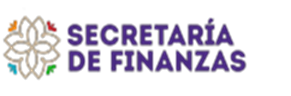 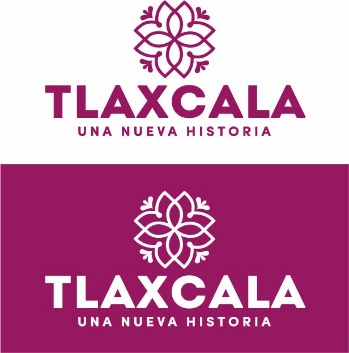 DEPENDENCIA O ENTIDADDEPENDENCIA O ENTIDAD6. OFICIALÍA MAYOR DE GOBIERNO6. OFICIALÍA MAYOR DE GOBIERNO6. OFICIALÍA MAYOR DE GOBIERNO6. OFICIALÍA MAYOR DE GOBIERNO6. OFICIALÍA MAYOR DE GOBIERNO6. OFICIALÍA MAYOR DE GOBIERNOPARTIDACONCEPTOAPROBADODEVENGADOEJERCIDOPRIMER TRIMESTRESEGUNDO TRIMESTRETERCER TRIMESTRE1000SERVICIOS PERSONALES1131SUELDOS A FUNCIONARIOS5,760,216.004,149,097.334,149,097.33 1,268,220.841,474,289.711,406,586.781132SUELDOS AL PERSONAL16,935,468.0010,904,275.5510,904,275.55 3,501,853.953,775,276.463,627,145.141133SUELDOS A TRABAJADORES61,983,384.0045,573,427.2445,573,427.24 14,468,230.4415,990,767.4215,114,429.381134SUELDOS INTERINOS746,376.00430,939.36430,939.36 112,533.34142,695.69175,710.331211HONORARIOS ASIMILABLES A SALARIOS12,842,352.009,272,569.409,272,569.40 2,700,234.723,429,636.103,142,698.581212ADICIONES A LOS HONORARIOS ASIMILABLES A SALARIOS2,624,700.001,065,380.651,065,380.65 335,022.06382,854.55347,504.041312PRIMA QUINQUENAL A TRABAJADORES4,553,880.003,476,449.943,476,449.94 1,109,172.001,197,880.921,169,397.021314ASIGNACIÓN DE QUINQUENIO TRABAJADORES744,120.00458,909.96458,909.96 158,893.69154,985.40145,030.871321PRIMA VACACIONAL A FUNCIONARIOS576,024.00405,204.13405,204.13 126,821.58135,241.15143,141.401322PRIMA VACACIONAL AL PERSONAL846,768.00536,750.58536,750.58 175,792.60175,377.18185,580.801323PRIMA VACACIONAL A TRABAJADORES3,099,168.002,253,784.102,253,784.10 729,457.36741,840.02782,486.721326GRATIFICACIÓN FIN DE AÑO FUNCIONARIOS1,280,052.00900,452.75900,452.75 281,826.01300,535.57318,091.171327GRATIFICACIÓN FIN DE AÑO AL PERSONAL2,067,420.001,323,810.511,323,810.51 431,409.80431,975.74460,424.971328GRATIFICACIÓN FIN DE AÑO A TRABAJADORES6,887,040.005,008,394.605,008,394.60 1,621,008.111,648,528.241,738,858.251332HORAS EXTRAORDINARIAS AL PERSONAL50,000.000.000.00 0.000.000.001333HORAS EXTRAORDINARIAS A TRABAJADORES50,000.0027,261.0127,261.01 7,674.8311,512.258,073.931341COMPENSACIONES Y OTRAS PRESTACIONES A FUNCIONARIOS3,499,716.002,780,211.242,780,211.24 921,339.90921,339.90937,531.441342COMPENSACIONES AL PERSONAL906,264.00702,200.09702,200.09 221,072.74242,513.17238,614.181343COMPENSACIONES A TRABAJADORES127,620.00108,431.20108,431.20 31,905.0036,991.4839,534.721431CUOTAS SEGURO DE RETIRO A FUNCIONARIOS1,059,732.00724,129.18724,129.18 232,623.12245,753.04245,753.021432CUOTAS SEGURO DE RETIRO AL PERSONAL548,100.00314,732.66314,732.66 112,200.22102,534.9699,997.481441CUOTAS SEGURO DE VIDA A FUNCIONARIOS379,500.000.000.00 0.000.000.001442CUOTAS SEGURO DE VIDA AL PERSONAL1,506,500.000.000.00 0.000.000.001443CUOTAS SEGURO DE VIDA A TRABAJADORES4,462,000.000.000.00 0.000.000.001521INDEMNIZACIÓN Y LIQUIDACIÓN A FUNCIONARIOS771,300.0089,319.7689,319.76 0.000.0089,319.761522INDEMNIZACIÓN Y LIQUIDACIÓN AL PERSONAL771,300.0041,587.4941,587.49 41,587.490.000.001523INDEMNIZACIÓN Y LIQUIDACIÓN A TRABAJADORES786,000.005,352.065,352.06 0.000.005,352.061531MES PREJUBILATORIO95,606.000.000.00 0.000.000.001534PENSIÓN1,671,336.001,268,473.141,268,473.14 366,820.98478,827.78422,824.381541AYUDA PARA PASAJES796,644.00588,197.08588,197.08 196,263.31196,536.96195,396.811542APOYO CANASTA235,953.00221,442.32221,442.32 0.00212,942.328,500.001546DÍAS ECONÓMICOS A TRABAJADORES1,549,586.001,323,967.581,323,967.58 1,323,967.580.000.001549INCENTIVO AL AHORRO DE LOS FUNCIONARIOS1,766,868.001,232,839.121,232,839.12 396,421.02418,209.06418,209.04154A.INCENTIVO AL AHORRO DEL PERSONAL1,133,508.00681,879.42681,879.42 237,423.23223,906.08220,550.11154B.INCENTIVO AL AHORRO DE LOS TRABAJADORES1,019,232.00749,380.30749,380.30 250,289.33250,646.19248,444.78154C.INCENTIVO AL AHORRO DE LOS INTERINOS16,380.009,115.419,115.41 2,592.762,674.433,848.22154D.ANIVERSARIO DÍA DEL TRABAJO268,607.00265,350.92265,350.92 0.00265,350.920.00154K.SERVICIO MÉDICO A FUNCIONARIOS632,566.00524,417.64524,417.64 111,394.38107,037.51305,985.75154L.SERVICIO MEDICO AL PERSONAL2,227,082.001,389,843.551,389,843.55 440,684.25200,708.54748,450.76154M.SERVICIO MÉDICO A TRABAJADORES12,652,343.0010,904,793.3010,904,793.30 3,044,026.501,885,906.485,974,860.321551APOYOS A LA CAPACITACIÓN DE LOS SERVIDORES PÚBLICOS551,088.00406,888.81406,888.81 135,766.51135,956.06135,166.241591CUOTAS DESPENSA A FUNCIONARIOS1,088,724.00775,617.52775,617.52 233,521.20278,161.60263,934.721592CUOTAS DESPENSA AL PERSONAL3,959,016.002,518,267.492,518,267.49 803,745.37873,963.34840,558.781593CUOTAS DESPENSA A TRABAJADORES12,800,820.009,452,128.089,452,128.08 2,976,270.863,336,272.233,139,584.991594CUOTAS DESPENSA INTERINOS197,952.00107,712.17107,712.17 26,638.7234,335.0146,738.441597DESPENSA ESPECIAL DE FIN DE AÑO AL PERSONAL938,232.00615,537.56615,537.56 197,160.22202,082.18216,295.161598DESPENSA ESPECIAL DE FIN DE AÑO A TRABAJADORES5,165,280.003,756,286.103,756,286.10 1,215,755.501,236,393.961,304,136.641599PERCEPCIÓN COMPLEMENTARIA FUNCIONARIOS5,760,216.004,146,587.204,146,587.20 1,268,220.841,471,779.581,406,586.78159B.OTRAS PERCEPCIONES A FUNCIONARIOS784,032.00337,671.00337,671.00 105,684.90112,701.27119,284.83159C.OTRAS PERCEPCIONES AL PERSONAL889,164.00345,206.45345,206.45 113,634.43112,971.40118,600.62159D.OTRAS PERCEPCIONES A TRABAJADORES11,101,234.006,292,214.876,292,214.87 405,252.795,394,626.47492,335.61159E.OTRAS PERCEPCIONES A INTERINOS21,768.006,315.656,315.65 1,823.461,998.482,493.71159F.APORTACIÓN A PENSIONES DE FUNCIONARIOS1,036,836.00744,720.94744,720.94 228,280.62264,340.36252,099.96159G.APORTACIÓN A PENSIONES DEL PERSONAL3,048,384.001,963,810.861,963,810.86 631,369.83679,552.72652,888.31159H.APORTACIÓN A PENSIONES POR TRABAJADORES11,157,012.008,203,044.458,203,044.45 2,604,298.352,878,145.612,720,600.49159J.BONO ANUAL A FUNCIONARIOS960,036.00675,340.28675,340.28 211,369.43225,401.94238,568.91159K.BONO ANUAL AL PERSONAL473,064.00279,046.87279,046.87 95,827.9990,213.3293,005.56159L.BONO ANUAL A TRABAJADORES0.000.000.00 0.000.000.00159M.BONO ANUAL INTERINOS62,196.0037,893.5137,893.51 10,940.8611,990.8614,961.791711ESTÍMULOS POR AÑOS DE SERVICIO343,400.00429,700.00429,700.00 0.00429,700.000.00TOTAL 1000  SERVICIOS PERSONALES TOTAL 1000  SERVICIOS PERSONALES 220,269,165.00 150,806,360.38 150,806,360.38 46,224,325.02 53,555,861.61 51,026,173.75 2000MATERIALES Y SUMINISTROS2111MATERIALES, ÚTILES Y EQUIPOS MENORES DE OFICINA2,500,000.002,026,809.272,026,809.27 897,230.96587,871.38541,706.932121MATERIALES Y ÚTILES DE IMPRESIÓN Y REPRODUCCIÓN185,000.00142,147.56142,147.56 0.00102,747.0039,400.562141MATERIALES, ÚTILES Y EQUIPOS MENORES DE TECNOLOGÍAS450,000.00360,256.69360,256.69 4,582.00176,991.19178,683.502151MATERIAL IMPRESO E INFORMACIÓN DIGITAL5,000.000.000.00 0.000.000.002161MATERIAL DE LIMPIEZA455,000.00265,221.71265,221.71 4,990.32130,109.41130,121.982171MATERIALES Y ÚTILES DE ENSEÑANZA50,000.0036,959.9236,959.92 0.0036,959.920.002211PRODUCTOS ALIMENTICIOS PARA PERSONAS1,440,000.00445,260.79445,260.79 4,062.00254,378.41186,820.382231UTENSILIOS PARA EL SERVICIO DE ALIMENTACIÓN51,091.0061,514.8061,514.80 0.0061,514.800.002411PRODUCTOS MINERALES NO METÁLICOS100,000.0077,913.8577,913.85 0.0051,165.7226,748.132421CEMENTO Y PRODUCTOS DE CONCRETO25,000.0026,988.5026,988.50 0.002,686.9124,301.592431CAL, YESO Y PRODUCTOS DE YESO30,000.0015,926.2215,926.22 0.007,499.798,426.432441MADERA Y PRODUCTOS DE MADERA25,000.0019,939.9919,939.99 0.009,999.959,940.042451VIDRIO Y PRODUCTOS DE VIDRIO30,000.000.000.00 0.000.000.002461MATERIAL ELÉCTRICO Y ELECTRÓNICO104,000.00128,207.72128,207.72 1,195.9034,056.2592,955.572471ARTÍCULOS METÁLICOS PARA LA CONSTRUCCIÓN25,000.0022,886.8022,886.80 0.005,637.6017,249.202481MATERIALES COMPLEMENTARIOS60,000.000.000.00 0.000.000.002491OTROS MATERIALES Y ARTÍCULOS DE CONSTRUCCIÓN Y REPARACIÓN200,000.00198,165.53198,165.53 0.00102,771.6095,393.932531MEDICINAS Y PRODUCTOS FARMACÉUTICOS25,000.0012,469.0912,469.09 0.008,214.254,254.842541MATERIALES, ACCESORIOS Y SUMINISTROS MÉDICOS200,000.0078,424.1278,424.12 0.000.0078,424.122561FIBRAS SINTÉTICAS, HULES, PLÁSTICOS Y DERIVADOS10,000.009,013.209,013.20 0.009,013.200.002591OTROS PRODUCTOS QUÍMICOS3,000.001,102.001,102.00 1,102.000.000.002611COMBUSTIBLES, LUBRICANTES Y ADITIVOS840,000.00603,924.38603,924.38 128,598.56247,115.82228,210.002711VESTUARIO Y UNIFORMES450,000.00211,204.68211,204.68 0.000.00211,204.682721PRENDAS DE SEGURIDAD Y PROTECCIÓN PERSONAL100,000.0083,760.3883,760.38 0.0065,888.0017,872.382741PRODUCTOS TEXTILES15,000.001,941.841,941.84 1,102.00839.840.002751BLANCOS Y OTROS PRODUCTOS TEXTILES, EXCEPTO PRENDAS20,000.0016,244.1116,244.11 0.0016,244.110.002911HERRAMIENTAS MENORES80,000.0058,059.1858,059.18 0.0028,307.6129,751.572921REFACCIONES Y ACCESORIOS MENORES DE EDIFICIOS75,000.005,015.975,015.97 0.00986.004,029.972941REFACCIONES Y ACCESORIOS MENORES DE EQUIPO DE CÓMPUTO Y TECNOLOGÍAS DE LA INFORMACIÓN40,000.0056,907.3656,907.36 0.0016,560.4840,346.882961REFACCIONES Y ACCESORIOS MENORES DE EQUIPO DE TRANSPORTE350,000.00184,498.76184,498.76 0.0085,001.8699,496.902991REFACCIONES Y OTROS ACCESORIOS MENORES DE OTROS BIENES MUEBLES50,000.0050,412.7450,412.74 1,328.4038,613.9510,470.39TOTAL 2000 MATERIALES Y SUMINISTROSTOTAL 2000 MATERIALES Y SUMINISTROS7,993,091.00 5,201,177.16 5,201,177.16 1,044,192.14 2,081,175.05 2,075,809.97 3000SERVICIOS GENERALES3111ENERGÍA ELÉCTRICA2,304,600.001,330,792.221,330,792.22 378,505.36484,561.52467,725.343121GAS36,000.0012,316.2412,316.24 0.009,197.293,118.953131AGUA659,640.00329,206.00329,206.00 39,400.000.00289,806.003141TELEFONÍA TRADICIONAL1,372,200.00824,404.48824,404.48 226,643.09392,325.05205,436.343171SERVICIOS DE ACCESO DE INTERNET, REDES Y PROCESAMIENTO DE INFORMACIÓN1,840,000.00253,372.61253,372.61 61,692.11116,184.9675,495.543181SERVICIOS POSTALES Y TELEGRÁFICOS139,200.0071,321.6871,321.68 691.97317.1970,312.523221ARRENDAMIENTO DE EDIFICIOS2,059,200.001,998,920.401,998,920.40 476,233.20896,345.20626,342.003231ARRENDAMIENTO DE MOBILIARIO Y EQUIPO DE ADMINISTRACIÓN, EDUCACIONAL Y RECREATIVO1,749,996.00874,998.00874,998.00 0.00583,332.00291,666.003291OTROS ARRENDAMIENTOS6,000.00580.00580.00 0.000.00580.003311SERVICIOS LEGALES, DE CONTABILIDAD, AUDITORÍA Y RELACIONADOS600,000.000.000.00 0.000.000.003331SERVICIOS DE CONSULTORÍA ADMINISTRATIVA, PROCESOS, TÉCNICA Y EN TECNOLOGÍAS DE LA INFORMACIÓN0.00179,971.68179,971.68 0.00179,971.680.003341SERVICIOS DE CAPACITACIÓN500,000.000.000.00 0.000.000.003361SERVICIOS DE APOYO ADMINISTRATIVO, TRADUCCIÓN, FOTOCOPIADO E IMPRESIÓN2,650,000.00178,848.92178,848.92 30,144.0055,215.1693,489.763431SERVICIOS DE RECAUDACIÓN, TRASLADO Y CUSTODIA DE VALORES3,480.001,378.081,378.08 250.56459.36668.163441SEGUROS DE RESPONSABILIDAD PATRIMONIAL Y FIANZAS0.0075,934.7975,934.79 0.000.0075,934.793451SEGURO DE BIENES PATRIMONIALES387,400.006,028.036,028.03 6,028.030.000.003481COMISIONES POR VENTAS1,506,600.001,521,668.501,521,668.50 236,645.88723,401.91561,620.713511CONSERVACIÓN Y MANTENIMIENTO MENOR DE INMUEBLES300,000.00394,859.31394,859.31 0.00173,636.92221,222.393521INSTALACIÓN, REPARACIÓN Y MANTENIMIENTO DE MOBILIARIO Y EQUIPO DE ADMINISTRACIÓN, EDUCACIONAL Y RECREATIVO450,000.00115,227.76115,227.76 0.009,727.76105,500.003541INSTALACIÓN, REPARACIÓN Y MANTENIMIENTO DE EQUIPO E INSTRUMENTAL MÉDICO Y DE LABORATORIO11,000.000.000.00 0.000.000.003551REPARACIÓN Y MANTENIMIENTO DE EQUIPO DE TRANSPORTE250,000.0076,477.6876,477.68 0.0041,427.2035,050.483571INSTALACIÓN, REPARACIÓN Y MANTENIMIENTO DE MAQUINARIA, OTROS EQUIPOS Y HERRAMIENTA60,000.006,544.026,544.02 500.016,044.010.003581SERVICIOS DE LIMPIEZA Y MANEJO DE DESECHOS36,000.0017,690.0017,690.00 0.008,978.408,711.603591SERVICIOS DE JARDINERÍA Y FUMIGACIÓN250,000.0066,120.0066,120.00 0.0058,580.007,540.003621DIFUSIÓN POR RADIO, TELEVISIÓN Y OTROS MEDIOS DE MENSAJES COMERCIALES PARA PROMOVER LA VENTA DE BIENES O SERVICIOS600,000.00696.00696.00 0.00696.000.003711PASAJES AÉREOS0.0063,773.6863,773.68 0.0015,370.0048,403.683721PASAJES TERRESTRES41,500.0026,898.0026,898.00 2,812.0014,612.009,474.003751VIÁTICOS EN EL PAÍS46,550.0049,599.0049,599.00 1,888.0040,723.006,988.003761VIÁTICOS EN EL EXTRANJERO0.0096,479.7696,479.76 0.000.0096,479.763821GASTOS DE ORDEN SOCIAL Y CULTURAL150,000.00107,944.51107,944.51 63,697.5036,240.028,006.993921IMPUESTOS Y DERECHOS40,000.0036,278.0036,278.00 15,095.005,876.0015,307.003981IMPUESTOS SOBRE NOMINAS Y OTROS QUE SE DERIVEN DE UNA RELACIÓN LABORAL5,254,355.002,975,483.002,975,483.00 675,185.001,127,833.001,172,465.00TOTAL 3000  SERVICIOS GENERALESTOTAL 3000  SERVICIOS GENERALES23,303,721.00 11,693,812.35 11,693,812.35 2,215,411.71 4,981,055.63 4,497,345.01 4000TRANSFERENCIAS, ASIGNACIONES, SUBSIDIOS Y OTRAS AYUDAS4111ASIGNACIONES PRESUPUESTARIAS AL PODER EJECUTIVO21,531,931.000.000.00 0.000.000.00TOTAL 4000 TRANSFERENCIAS, ASIGNACIONES, SUBSIDIOS Y OTRAS AYUDASTOTAL 4000 TRANSFERENCIAS, ASIGNACIONES, SUBSIDIOS Y OTRAS AYUDAS21,531,931.00 0.00 0.00 0.00 0.00 0.00 5000BIENES MUEBLES, INMUEBLES E INTANGIBLES5111MUEBLES DE OFICINA Y ESTANTERÍA1,350,000.001,417,565.241,417,565.24 0.00598,339.60819,225.645151EQUIPO DE CÓMPUTO Y DE TECNOLOGÍAS DE LA INFORMACIÓN1,250,000.001,216,677.251,216,677.25 0.00145,446.831,071,230.425191OTROS MOBILIARIOS Y EQUIPOS DE ADMINISTRACIÓN300,000.000.000.00 0.000.000.005211EQUIPOS Y APARATOS AUDIOVISUALES35,000.0031,248.0831,248.08 0.0031,248.080.005311EQUIPO MÉDICO Y DE LABORATORIO27,825.0021,170.0021,170.00 0.0021,170.000.005641SISTEMAS DE AIRE ACONDICIONADO, CALEFACCIÓN Y DE REFRIGERACIÓN INDUSTRIAL Y COMERCIAL30,000.000.000.00 0.000.000.005671HERRAMIENTAS Y MAQUINAS-HERRAMIENTA70,000.0039,614.0039,614.00 0.000.0039,614.005911SOFTWARE109,100.000.000.00 0.000.000.005971LICENCIAS INFORMÁTICAS E INTELECTUALES0.00174,944.24174,944.24 0.000.00174,944.24TOTAL 5000 BIENES MUEBLES, INMUEBLES E INTANGIBLESTOTAL 5000 BIENES MUEBLES, INMUEBLES E INTANGIBLES3,171,925.00 2,901,218.81 2,901,218.81 0.00 796,204.51 2,105,014.30 TOTAL OFICIALÍA MAYOR DE GOBIERNOTOTAL OFICIALÍA MAYOR DE GOBIERNO276,269,833.00 170,602,568.70 170,602,568.70 49,483,928.87 61,414,296.80 59,704,343.03 